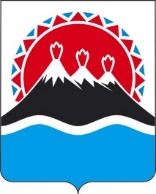 РЕГИОНАЛЬНАЯ СЛУЖБА ПО ТАРИФАМ И ЦЕНАМ КАМЧАТСКОГО КРАЯПОСТАНОВЛЕНИЕг. Петропавловск-КамчатскийВ соответствии с Федеральным законом от 07.12.2011 № 416-ФЗ «О водо-снабжении и водоотведении», постановлением Правительства Российской Федерации от 13.05.2013 № 406 «О государственном регулировании тарифов в сфере водоснабжения и водоотведения», постановлением Правительства Российской Федерации от 14.11.2022 № 2053 «Об особенностях индексации регулируемых цен (тарифов) с 1 декабря 2022 г. по 31 декабря 2023 г. и о внесении изменений в некоторые акты Правительства Российской Федерации», приказом ФСТ России от 27.12.2013 № 1746-э «Об утверждении Методических указаний по расчету регулируемых тарифов в сфере водоснабжения и водоотведения», Законом Камчатского края от 26.11.2021 № 5 «О краевом бюджете на 2022 год и на плановый период 2023 и 2024 годов», постановлением Правительства Камчатского края от 19.12.2008 № 424-П «Об утверждении Положения о Региональной службе по тарифам и ценам Камчатского края», протоколом Правления Региональной службы по тарифам и ценам Камчатского края от ХХ.12.2023 № ХХ,ПОСТАНОВЛЯЮ:1. Внести в приложения 5, 6 к постановлению Региональной службы по тарифам и ценам Камчатского края от 08.12.2023 № 444 «Об утверждении тарифов на питьевую воду (питьевое водоснабжение) и водоотведение 
КГУП «Камчатский водоканал» потребителям Быстринского муниципального района на 2024 - 2028 годы» изменения, изложив их в редакции согласно приложениям 1, 2 к настоящему постановлению.2. Настоящее постановление вступает в силу с 01 января 2024.	Приложение 1к постановлению Региональной службыпо тарифам и ценам Камчатского края от ХХ.12.2023 № ХХ«Приложение 5к постановлению Региональной службыпо тарифам и ценам Камчатского края от 08.12.2023 № 444Тарифы на питьевую воду (питьевое водоснабжение) КГУП «Камчатский водоканал» потребителям Эссовского и Анавгайского сельских поселений Быстринского муниципального района на 2024 - 2028 годы Экономически обоснованные тарифы потребителям (кроме населения и исполнителей коммунальных услуг для населения) (без НДС)Экономически обоснованные тарифы для населения и исполнителей коммунальных услуг для населения (с НДС)Льготные тарифы для населения и исполнителей коммунальных услуг для населения (с НДС)».Приложение 2к постановлению Региональной службыпо тарифам и ценам Камчатского края от ХХ.12.2023 № ХХ«Приложение 6к постановлению Региональной службыпо тарифам и ценам Камчатского края от 08.12.2023 № 444Тарифы на водоотведение КГУП «Камчатский водоканал» потребителям Эссовского сельского поселения Быстринского муниципального района на 2024 - 2028 годы Экономически обоснованные тарифы потребителям (кроме населения и исполнителей коммунальных услуг для населения) (без НДС)Экономически обоснованные тарифы для населения и исполнителей коммунальных услуг для населения (с НДС)3. Льготные тарифы для населения и исполнителей коммунальных услуг для населения (с НДС)».[Дата регистрации]№[Номер документа]О внесении изменений в постановление Региональной службы по тарифам и ценам Камчатского края от 08.12.2023 № 444 «Об утверждении тарифов на питьевую воду (питьевое водоснабжение) и водоотведение КГУП «Камчатский водоканал» потребителям Быстринского муниципального района на 2023 - 2028 годы»Руководитель[горизонтальный штамп подписи 1]М.В. Лопатникова№ п/пНаименование 
регулируемой 
организацииГод (период) Тарифы на питьевую воду (питьевое водоснабжение), руб./куб.м1.КГУП «Камчатский водоканал»01.01.2024-30.06.2024114,781.КГУП «Камчатский водоканал»01.07.2024-31.12.2024117,092.КГУП «Камчатский водоканал»01.01.2025-30.06.2025117,092.КГУП «Камчатский водоканал»01.07.2025-31.12.2025124,123.КГУП «Камчатский водоканал»01.01.2026-30.06.2026111,79№ п/пНаименование 
регулируемой 
организацииГод (период) Тарифы на питьевую воду (питьевое водоснабжение), руб./куб.м1.КГУП «Камчатский водоканал»01.01.2024-30.06.2024137,741.КГУП «Камчатский водоканал»01.07.2024-31.12.2024140,512.КГУП «Камчатский водоканал»01.01.2025-30.06.2025140,512.КГУП «Камчатский водоканал»01.07.2025-31.12.2025148,943.КГУП «Камчатский водоканал»01.01.2026-30.06.2026134,15№ п/пНаименование 
регулируемой 
организацииГод (период) Тарифы на питьевую воду (питьевое водоснабжение), руб./куб.м1.КГУП «Камчатский водоканал»01.01.2024-30.06.202480,451.КГУП «Камчатский водоканал»01.07.2024-31.12.202486,24№ п/пНаименование 
регулируемой 
организацииГод (период) Тарифы на водоотведение, руб./куб.м1.КГУП «Камчатский водоканал»01.01.2024-30.06.2024141,891.КГУП «Камчатский водоканал»01.07.2024-31.12.2024146,192.КГУП «Камчатский водоканал»01.01.2025-30.06.2025146,192.КГУП «Камчатский водоканал»01.07.2025-31.12.2025170,083.КГУП «Камчатский водоканал»01.01.2026-30.06.2026180,12№ п/пНаименование 
регулируемой 
организацииГод (период) Тарифы на водоотведение, руб./куб.м1.КГУП «Камчатский водоканал»»01.01.2024-30.06.2024170,271.КГУП «Камчатский водоканал»»01.07.2024-31.12.2024175,432.КГУП «Камчатский водоканал»»01.01.2025-30.06.2025175,432.КГУП «Камчатский водоканал»»01.07.2025-31.12.2025204,103.КГУП «Камчатский водоканал»»01.01.2026-30.06.2026216,14№ п/пНаименование 
регулируемой 
организацииГод (период) Тарифы на водоотведение, руб./куб.м1.КГУП «Камчатский водоканал»01.01.2024-30.06.202482,301.КГУП «Камчатский водоканал»01.07.2024-31.12.202488,23